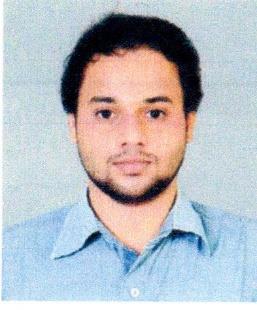 ABHINAND (M.tech Aeronautical Engineering)_____________________________________________CAREER OBJECTIVETo work in a firm with a professional work driven environment where I can utilize and apply my knowledge, skills and full potential which would enable me as a post graduate by constantly upgrade my potential and at the same time fulfilling organizational goals with most exposure and challenges being successfully covered. To be known as a quality professional who is reliable and trustworthy on works and always loyal employee to the company.EXECUTIVE SUMMARYExpert at pressure handling both in team work as well as individual assignments with timely results with managerial experience in GCCFamiliar with basic management papers as opted management subjects as electives during engineering course.Confident Communicative Skills to take situations handyFirst class with Distinction holder on Master of Technology specialised in Aeronautical EngineeringEnthusiast Quick Learner on new Skills and Trainings with cent percent dedicationBASIC ACADEMIC CREDENTIALS:INTERPERSONAL SKILLSAbility to rapidly build relationship and set up trust, leadership qualityQuick learner, Hardworking, Active, Confident and DeterminedAbility to adapt well and quickly to changesAbility to work under pressure, ability to do multi-taskingExcellent event and time managementSincere and result oriented with excellent communication skillsCOMMUNICATION SKILLSEnglish, Hindi, Tamil, Telugu, Malayalam native speakerSOFTWARE SKILLSANSYSCATIA V5GAMBITFLUENTMicrosoft OfficeSkyster Ticketing SoftwareGalelioACHIEVEMENTSAwarded “Best Presenter” by Techunt 2013 – India’s 1st talent hunt for entrepreneurship, by Nurture Talent Academy and Computer Society of IndiaSuccessfully completed workshop on “Effective Presentation Skills for Engineering Students” from Presentology Business ServicesSuccessfully attended workshop on Practical Aspects of CFD conducted by NAFEMS IndiaSuccessfully completed the Online Certification Course on “Programming, Data Structures and Algorithms” conducted by IIT MadrasSuccessfully attended and completed workshop on “Availing EXIM benefits under Foreign Trade Policy” conducted by Ministry of Commerce and Industry, Government of IndiaPROJECTS DONEDone a project on “NUMERICAL SIMULATION OF FLUIDIC THRUST VECTOR CONTROL USING SHOCK VECTOR CONTROL”Successfully completed a Project on “EFFECT OF TRAPPED VORTEX ON A HIGH THICKNESS AEROFOIL”, a wind tunnel testing.Successfully completed fifteen day internship at ELMECH AUTO FEEDERS, Bowl feeders and automations, CoimbatorePAPERS PUBLISHED IN INTERNATIONAL JOURNALSA  paper  on  the  topic,  “OPTIMIZED  DESIGN  AND  AERODYNAMICPERFORMANCE  ANALYSIS  OF  A  SMALL  WIND  TURBINE  BLADE”,Manuscript No: RENE-D-16-00557, in the Journal of Renewable Energy.A paper on the topic, “NUMERICAL SIMULATION OF FLUIDIC THRUST VECTOR CONTROL USING SHOCK VECTOR CONTROL”, Manuscript No: ISSD-H-16-05498, in the International Journal of Structure stability and Dynamics.A paper on the topic, “EFFECT OF TRAPPED VORTEX ON A HIGH THICKNESS AEROFOIL”, Manuscript No: ICFD-J-14-16842, in the International Journal of Computational Fluid Dynamics.Co-authored a paper on the topic, “HIGH CAPACITY SERVICE PROVIDER DESIGN USING GPMLS FOR IP NEXT GENERATION NETWORKS”, at Cube 2012, International IT Conference and ExhibitionWORK EXPERIENCEPROCESS ASSOCIATESuccessfully worked as on role Process Associate (5 months) at Interglobe Technologies Pvt Ltd for IndiGo AirlinesDUTIES AND RESPOSNSIBILITIES:Assist customers of IndiGo Airlines in ticketing, rescheduling and cancellation proceduresProvide assistance to passengers on all queries regarding Air travel and documentation within Indigo AirlinesAssist the back end team of Airport on baggage clearance, lost baggage tracking coordination and passenger no show reportsManaging department teams on providing assistance to passengers of special needs and coordinating and escalation handling.Coordinate the team on work floor for maximum handling of cases with quality perception as week shift team leaderCase study and advice reporting on various articles that can be handled by the baggage section on special requestsManaging the floor on assigning OT on times of peak demands by coordinating with the team membersREASON FOR LEAVINGWas at entry level hence trainee wages were allocated. Current company profileOPERATIONS MANAGER (ENGINEERING)Currently working as Operations Manager for engineering Department at Sandflower General Maintenance, Abu Dhabi, UAE from July 2017 till now.DUTIES AND RESPOSNSIBILITIES:Report to the General Manager of the company about day to day activitiesVisit work sites and prepare daily reports and recommendationsTime and resource managementHuman and material management with documentationMail and communication SupervisionCost analysis and documentation of new work sites ( concentrated on facilities management)Corporate Customer Service contact person reporting directly to the client top level management.REASON FOR LEAVING:Appointed as intermediate mid-level staff as on open leave vacancy.EXPECTED SALARY:Descend salary expectedSalary is not a concern when working with a reputed high profile industryPASSPORT NUMBER AND VISANORMAL/ M1132125Visit VisaWILLINGNESS TO RELOCATEReady to relocate and ready to apply for any permits in working countryPERSONAL DETAILSDECLARATIONI do hereby declare that the above information is true to the best of my knowledge.Abu Dhabi29 October 2017ABHINAND Email: abhinand.374034@2freemail.com QUALIFICATIONUNIVERSITY/BOARDYEARCGPAREMARKSMtechHINDUSTANAeronauticalUNIVERSITY20168.31First Class withEngineeringDistinctionANNA UNIVERSITYBE AeronauticalCHENNAI, Nehru20147.77First ClassEngineeringInstitute of Technology,CoimbatoreAISSCE (CBSE), AryaFirst ClassSenior SchoolCentral School20108.9CertificateTrivandrumAISSE (CBSE), SwamiSecondary SchoolVivekananda Mission20089.2First Class withCertificateCentral SchoolDistinctionTrivandrumNAMEAbhinand GENDERMaleDATE OF BIRTH26-05-1993MARITAL STATUSSingleNATIONALITYIndianRELIGIONHinduCASTENairE-MAILabhinand.374034@2freemail.com